This is Tony1.Look and write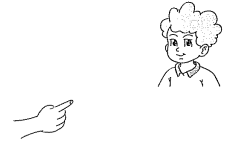 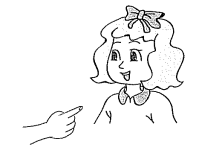 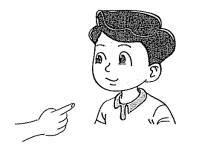 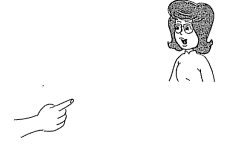 2.Circle a or b1._____________is Lisa .                           a.This    b. What2.That ____________Miss Hien.                a. is       b. are3.Is that Tony ?     ___________,he is .       a. yes    b . No4.Is that Peter ?  No , __________               a. It is   b. It isn’t.5.How __________you ?                             a. is       b. are6.What __________your name ?                 a. are     b. isMy name is  Tony.7.How ___________you spell your name ?      a. do   b. are3.Write     A : _____________is your name ?B : My name is Linda.A : _____________is that ?B : It is Peter.A : ____________do you spell your name ?B : M-A-IA: ____________are you today ?B:I am Ok .Thanks.4.Circle the odd one out.1.         a.Mary                     b. what               c. who2.         a.this                        b.that                   c. yes3.         a.you                        b. I                       c.name4.         a.no                          b.Tony                 c.Peter5.         a. hi                          b.hello                  c.bye5.Write the answers.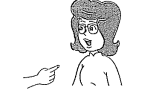 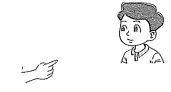 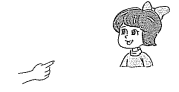 6.Write 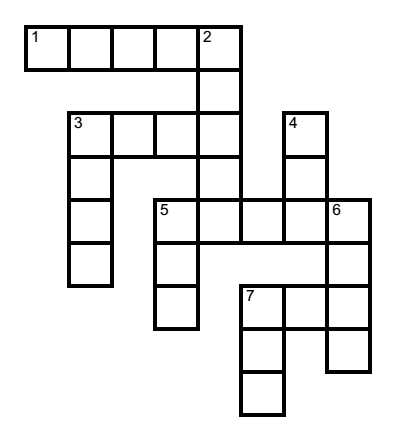 7.Color the  that corresponds with the picture.8.Complete the sentences with this or that .9.Color by number. 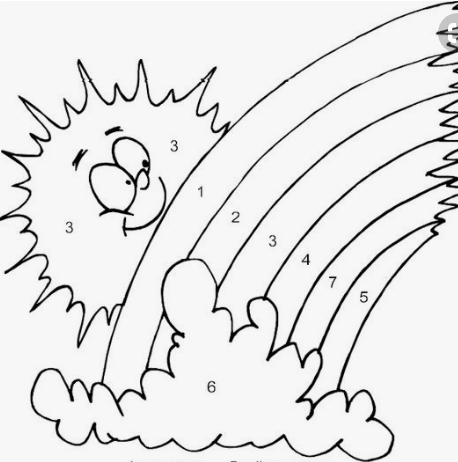 a. 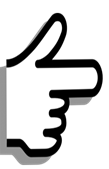 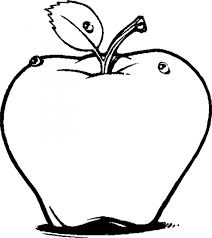            This is  an apple            That is an apple       b.                              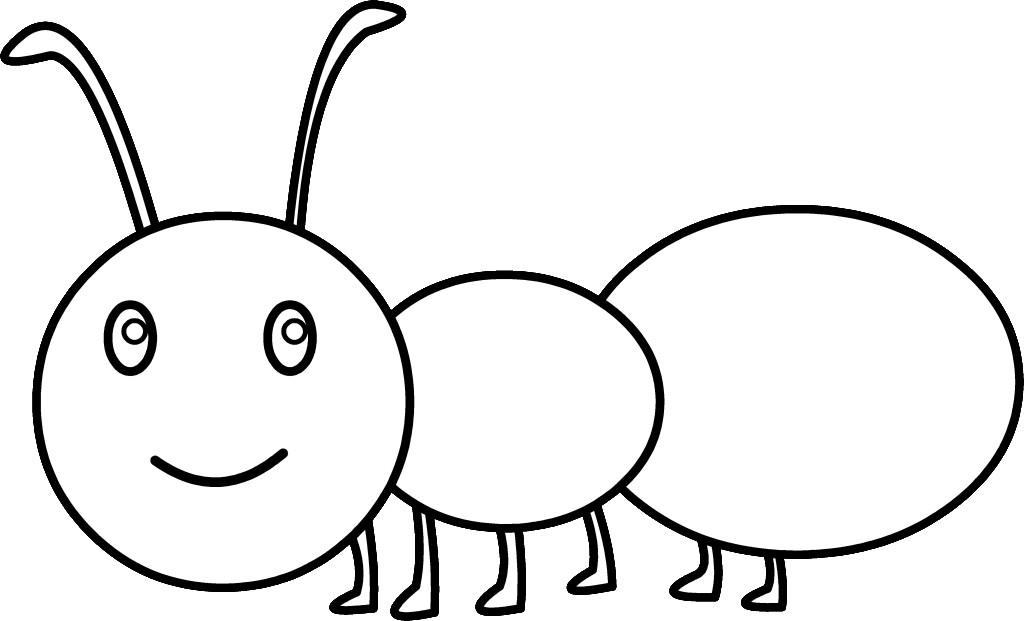            This is  an ant .             That is an ant. c.   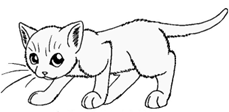            This is  a cat.           That is a cat.d.       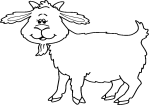            This is  a goat.             That is a book.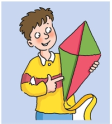 ________is a kite.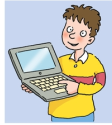 ______is a computer.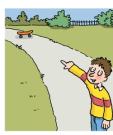 _______is a skateboard.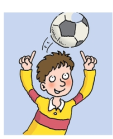 _________is a ball.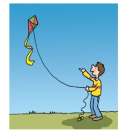 __________is a kite.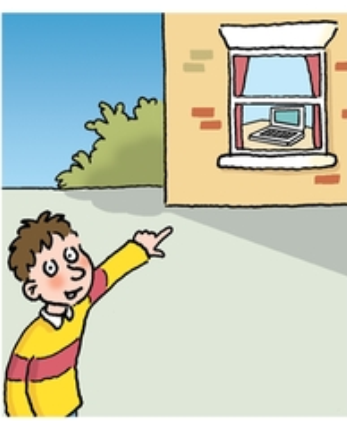 ______is a computer.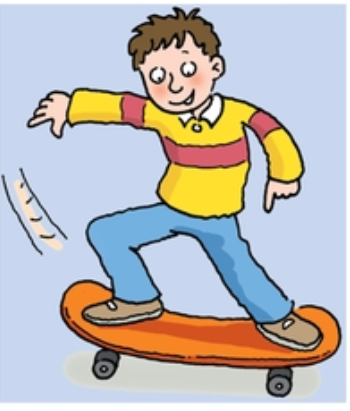 _______is a skateboard.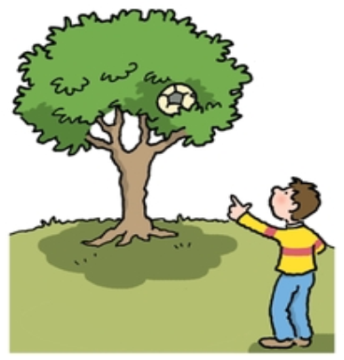 _________is a ball.